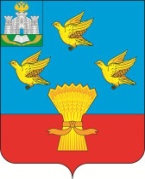 РОССИЙСКАЯ ФЕДЕРАЦИЯОРЛОВСКАЯ ОБЛАСТЬАДМИНИСТРАЦИЯ ЛИВЕНСКОГО РАЙОНАПОСТАНОВЛЕНИЕ____________________2022 г.	№ ________	г. ЛивныО внесении изменений в постановление администрации Ливенского района от 21 августа 2020 года № 287 «Об организации бесплатного горячего питания обучающихся, получающих начальное общее образование в образовательных организациях Ливенского района»В соответствии с постановлением Правительства Орловской области от 22 декабря 2020 года № 789 «Об утверждении распределения субсидий из областного бюджета бюджетам муниципальных районов (городских округов) Орловской области на организацию бесплатного горячего питания обучающихся, получающих начальное общее образование в муниципальных образовательных организациях, в рамках подпрограммы 1 «Развитие системы дошкольного, общего дополнительного образования детей, воспитательной работы в образовательных организациях» государственной программы Орловской области «Образование в Орловской области» на 2021 год и на плановый период 2022 - 2023 годов, в целях обеспечения обучающихся, получающих начальное общее образование в образовательных организациях Ливенского района качественным питанием, охраны их здоровья, а также дальнейшего совершенствования организации питания обучающихся администрация Ливенского района постановляет:1. Внести в постановление администрации Ливенского района от 21 августа 2020 года № 287 «Об организации бесплатного горячего питания обучающихся, получающих начальное общее образование в образовательных организациях Ливенского района» (в редакции постановлений администрации Ливенского района от 22 января 2021г. №9, от 02 февраля 2021г. №22, от 09 февраля 2021г. №41, от 09 февраля 2022г. №48, от 22 августа 2022г. №474, от 07 октября 2022г. №551) следующие изменения:1.1. В пункте 1 и пункте 2 слова «73,43 рубля» заменить словами «93,41 рубля».2. Управлению образования администрации Ливенского района (В.М. Ревин) настоящее постановление довести до сведения руководителей образовательных организаций.3. Управлению организационной, контрольной и кадровой работы администрации Ливенского района (Н.А. Болотская) обнародовать настоящее постановление на официальном сайте администрации Ливенского района Орловской области в информационно-телекоммуникационной сети «Интернет».4. Настоящее постановление вступает в силу после его обнародования и распространяет свое действие на правоотношения, возникшие с 1 ноября 2022 года до 31 декабря 2022 года.5. Контроль за исполнением настоящего постановления возложить на заместителя главы администрации по социально-экономическим вопросам.Глава района                                                        А.И. Шолохов